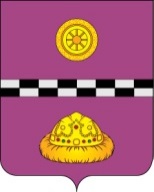 РЕШЕНИЕКЫВКÖРТÖДот 05 декабря 2023 г.                                                                                       № 351В соответствии со статьей 98 Лесного кодекса Российской Федерации, Федеральным законом от 06.10.2003 № 131-ФЗ «Об общих принципах организации местного самоуправления в Российской Федерации», Федеральным законом от 31.07.2020 № 248-ФЗ «О государственном контроле (надзоре) и муниципальном контроле в Российской Федерации», Федеральным законом от 04.08.2023 № 483-ФЗ «О внесении изменений в статью 52 Федерального закона «О государственном контроле (надзоре) и муниципальном контроле в Российской Федерации» и статью 4 Федерального закона «О внесении изменений в отдельные законодательные акты Российской Федерации» и на основании протеста прокуратуры Княжпогостского района от 10.11.2023№ 07-03-2023/1495 Совет МР «Княжпогостский» VI созываРЕШИЛ:1. Внести в Решение Совета МР «Княжпогостский» от 24.09.2021        № 205 «Об утверждении Положения о муниципальном лесном контроле на межселенной территории муниципального района «Княжпогостский» и в границах сельских поселений, входящих в его состав» (далее - Положение) следующие дополнения:1.1. Раздел 6.4. дополнить пунктами:« 6.4.6. Контролируемое лицо вправе обратиться в контрольный орган с заявлением о проведении в отношении его профилактического визита (далее – заявление контролируемого лица).6.4.7. Контрольный орган рассматривает заявление контролируемого лица в течение десяти рабочих дней с даты регистрации указанного заявления и принимает решение о проведении профилактического визита либо об отказе в его проведении с учетом материальных, финансовых и кадровых ресурсов контрольного органа, категории риска объекта контроля, о чем уведомляет контролируемое лицо.6.4.8. Контрольный орган принимает решение об отказе в проведении профилактического визита по заявлению контролируемого лица по одному из следующих оснований:1) от контролируемого лица поступило уведомление об отзыве заявления о проведении профилактического визита;2) в течение двух месяцев до даты подачи заявления контролируемого лица контрольным органом было принято решение об отказе в проведении профилактического визита в отношении данного контролируемого лица;3) в течение шести месяцев до даты подачи заявления контролируемого лица проведение профилактического визита было невозможно в связи с отсутствием контролируемого лица по месту осуществления деятельности либо в связи с иными действиями (бездействием) контролируемого лица, повлекшими невозможность проведения профилактического визита;4) заявление контролируемого лица содержит нецензурные либо оскорбительные выражения, угрозы жизни, здоровью и имуществу должностных лиц контрольного органа либо членов их семей.6.4.9. В случае принятия решения о проведении профилактического визита по заявлению контролируемого лица контрольный орган в течение двадцати рабочих дней согласовывает дату проведения профилактического визита с контролируемым лицом любым способом, обеспечивающим фиксирование такого согласования, и обеспечивает включение такого профилактического визита в программу профилактики рисков причинения вреда (ущерба) охраняемым законом ценностям.»1.2. Положение дополнить Приложением № 4 «Порядок оформления задания на проведение мероприятий без взаимодействия с контролируемым лицом при осуществлении муниципального лесного контроля на межселенной территории муниципального района «Княжпогостский» и в границах сельских поселений, входящих в его состав» согласно приложению к настоящему решению.2. Настоящее решение вступает в силу со дня его принятия.3. Контроль исполнения настоящего решения возложить на первого заместителя руководителя администрации МР «Княжпогостский»             М.В. Ховрина.Глава МР «Княжпогостский»-руководитель администрации 			                          А.Л. НемчиновПредседатель Совета МР «Княжпогостский»                             Ю.В. ГановаПриложениек решению Совета муниципального района «Княжпогостский»                                                                                                              05.12.2023 № 351Приложение № 4к Положению о муниципальном лесном контроле на межселенной территории муниципального района «Княжпогостский» и в границах сельских поселений, входящих в его составПорядок оформления задания на проведение мероприятий без взаимодействия с контролируемым лицом при осуществлении муниципального лесного контроля на межселенной территории муниципального района «Княжпогостский» и в границах сельских поселений, входящих в его состав1. Настоящий Порядок устанавливает правила оформления задания (далее - задание) на проведение мероприятий без взаимодействия с контролируемым лицом (далее - мероприятия без взаимодействия) при осуществлении муниципального лесного контроля на межселенной территории муниципального района «Княжпогостский» и в границах сельских поселений, входящих в его состав и заключения по результатам проведения таких мероприятий.2. Задание на проведение мероприятий без взаимодействия составляется заведующим (исполняющим обязанности заведующего) отдела экономики, предпринимательства и потребительского рынка администрации муниципального района «Княжпогостский» и утверждается заместителем руководителя администрации муниципального района «Княжпогостский» (далее - должностные лица).3. Задание должно содержать следующую информацию:а) наименование осуществляемого мероприятия без взаимодействия (выездное обследование, наблюдение);б) дату и номер;в) сведения об объекте (описание местоположение, адрес, кадастровый номер (при наличии);г) срок проведения мероприятия без взаимодействия;д) должность, фамилию, имя, отчество (при наличии) должностного лица или должностных лиц, которым поручено проведение мероприятия без взаимодействия;е) должность, фамилия, имя, отчество (при наличии) и подпись должностного лица, составившего задание;ж) должность, фамилию, имя, отчество (при наличии) и подпись должностного лица, утвердившего задание.Задание может содержать указание на период времени, за который проводится анализ данных об объектах контроля в рамках мероприятия без взаимодействия.4. Утверждение задания осуществляется не позднее, чем за один рабочий день до начала проведения мероприятия без взаимодействия.5. По результатам мероприятия без взаимодействия должностным лицом или должностными лицами, проводившим(и) мероприятие оформляется акт выездного обследования объекта в рамках муниципального лесного контроля (далее - акт).6. Акт должен содержать:а) дату и номер задания;б) фамилию, имя, отчество (последнее - при наличии) и должность должностного лица (должностных лиц), проводившего(их) мероприятие по контролю без взаимодействия;в) сведения об объекте (описание местоположение, адрес, кадастровый номер (при наличии);г) срок проведения мероприятия без взаимодействия;д) перечень обязательных требований, соблюдение которых оценивалось в рамках проведения мероприятия без взаимодействия;е) сведения о результатах мероприятий по контролю без взаимодействия, в том числе информацию о выявленных нарушениях либо признаках нарушений обязательных требований (при наличии).7. К акту по результатам мероприятия без взаимодействия прилагаются документы, иные материалы, обосновывающие выводы, содержащиеся в заключении по результатам мероприятий, в том числе результаты анализа и прогнозирования состояния исполнения обязательных требований.8. Оформление акта по результатам мероприятия без взаимодействия осуществляется не позднее трех рабочих дней со дня окончания проведения такого мероприятия.9. Отделом экономики, предпринимательства и потребительского рынка администрации муниципального района «Княжпогостский» ведется учет заданий на проведение мероприятия без взаимодействия и актов по результатам мероприятий в журнале учета мероприятий без взаимодействия по форме в соответствии с приложением к настоящему порядку в электронном виде.Приложение 1к Порядку оформления задания на проведение мероприятий без взаимодействия с контролируемым лицом при осуществлении муниципального лесного контроля на межселенной территории муниципального района «Княжпогостский» и в границах сельских поселений, входящих в его составформа журналаЖУРНАЛучета контрольных (надзорных) мероприятийбез взаимодействияПриложение 2к Порядку оформления задания на проведение мероприятий без взаимодействия с контролируемым лицом при осуществлении муниципального лесного контроля на межселенной территории муниципального района «Княжпогостский» и в границах сельских поселений, входящих в его составАдминистрация муниципального района «Княжпогостский»(указывается наименование контрольного (надзорного) органаи при необходимости его территориального органа)Республика Коми, Княжпогостский район, г. Емва, ул. Дзержинского, д. 81(место принятия решения)Заданиена проведение в рамках муниципального лесного контролявыездного обследования объекта (указывается вид контрольного (надзорного) мероприятиябез взаимодействия с контролируемым лицом)от "___" ____________ _____ г., _____ час. _____ мин. № __________1. Контрольное (надзорное) мероприятие без взаимодействия проводится в отношении:_____________________________________________________________________________(указываются сведения об объекте (описание местоположения, адрес, кадастровый номер (при наличии), категория риска)2. Срок проведения контрольного (надзорного) мероприятия без взаимодействия:с "___" _____________ _____ г., _____ час. _____ мин.сроком на _____ рабочий день.(указывается срок проведения контрольного (надзорного) мероприятия без взаимодействия или периоды времени проведения мероприятия (мероприятий) по контролю без взаимодействия)3. Для проведения контрольного (надзорного) мероприятия без взаимодействия уполномочены:Приложение 3к Порядку оформления задания на проведение мероприятий без взаимодействия с контролируемым лицом при осуществлении муниципального лесного контроля на межселенной территории муниципального района «Княжпогостский» и в границах сельских поселений, входящих в его составАдминистрация муниципального района «Княжпогостский»169200, Республика Коми, Княжпогостский район,г. Емва, ул. Дзержинского, д. 81Актвыездного обследования объекта в рамках муниципального лесного контроля№«___» ____________ _____ года                            г. Емва, ул. Дзержинского, д. 81, каб. № 281. Задание на проведение выездного обследования лесного(-ых) участка(-ов) № ________ от «___» ____________ _____ года2. Лицо (лица), проводившее(-ие) выездное обследование лесного(-ых) участка(-ов):___________________________________________________________________________(указываются фамилия, имя, отчество (при наличии), должность лица (лиц), проводившего(-их) выездное обследование)3. Даты и время начала и завершения выездного обследования лесного(-ых) участка(-ов):с _____ час. _____ мин. «___» ____________ 20___ г.до _____ час. _____ мин. «___» ____________ 20___ г.4. Сведения об обследованном(-ых) лесного(-ых) участке(-ах):______________________________________________________________________________________________________________________________________________________(указываются адрес, а при отсутствии адреса лесного участка иное описание местоположения лесного участка, кадастровый номер, категория и вид разрешенного использования лесного участка, его площадь)5. Перечень контрольных (надзорных) действий, проведенных в ходе выездного обследования лесного(-ых) участка(-ов):___________________________________________________________________________(указываются контрольные (надзорные) действия (осмотр, инструментальное обследование (с применением видеозаписи) проводимые в ходе выездного обследования)6. Сведения о результатах выездного обследования лесного(-ых) участка(-ов):__________________________________________________________________________________________________________________________________________________________________________________________________________________________________________________________________________________________________________________________________________________________________________________________________________________________________________________________________(указываются выводы по результатам проведения выездного обследования)1) вывод о выявлении фактов причинения вреда (ущерба) или возникновения угрозы причинения вреда (ущерба) охраняемым законом ценностям;2) вывод о нарушениях обязательных требований, о готовящихся нарушениях обязательных требований или признаках нарушений обязательных требований,контрольным (надзорным) органом;3) вывод об отсутствии нарушений обязательных требований.7. Перечень прилагаемых к настоящему акту материалов и документов, связанных с результатами выездного обследования лесного участка:1) Фототаблица на ___ листах;2) Схематический(-е) чертеж(-и) лесного(-ых) участка(-ов) с пояснениями;3) ____________________________________________________________________4) ____________________________________________________________________8. Подпись уполномоченного должностного лица(структурное подразделение органа муниципального лесного контроля, уполномоченное на исполнение муниципальной функции), проводившего выездное обследование лесного(-ых) участка(-ов):    __________________________________ ____________ _______________________        (должность уполномоченного лица)          (подпись)         (расшифровка подписи)О внесении дополнений в Решение Совета МР «Княжпогостский» от 24.09.2021 № 205 «Об утверждении Положения о муниципальном лесном контроле на межселенной территории муниципального района «Княжпогостский» и в границах сельских поселений, входящих в его состав»Реквизиты задания на проведение контрольного (надзорного) мероприятия без взаимодействия (дата и номер)Вид контрольного (надзорного) мероприятия без взаимодействияДата проведения контрольного (надзорного) мероприятия без взаимодействияРеквизиты заключения (дата и номер)Предложения о мерах по пресечению нарушений обязательных требований, в случае выявления нарушений обязательных требований(указывается должность, фамилия, имя, отчество (при наличии) должностного лица или должностных лиц, которым поручено проведение контрольного (надзорного) мероприятия без взаимодействия)(подпись)(указывается должность, фамилия, имя, отчество (при наличии) должностного лица, непосредственно подготовившего проект задания, контактный телефон, электронный адрес (при наличии)(подпись)(указывается должность, фамилия, имя, отчество (при наличии) должностного лица, утвердившего задание)(подпись)